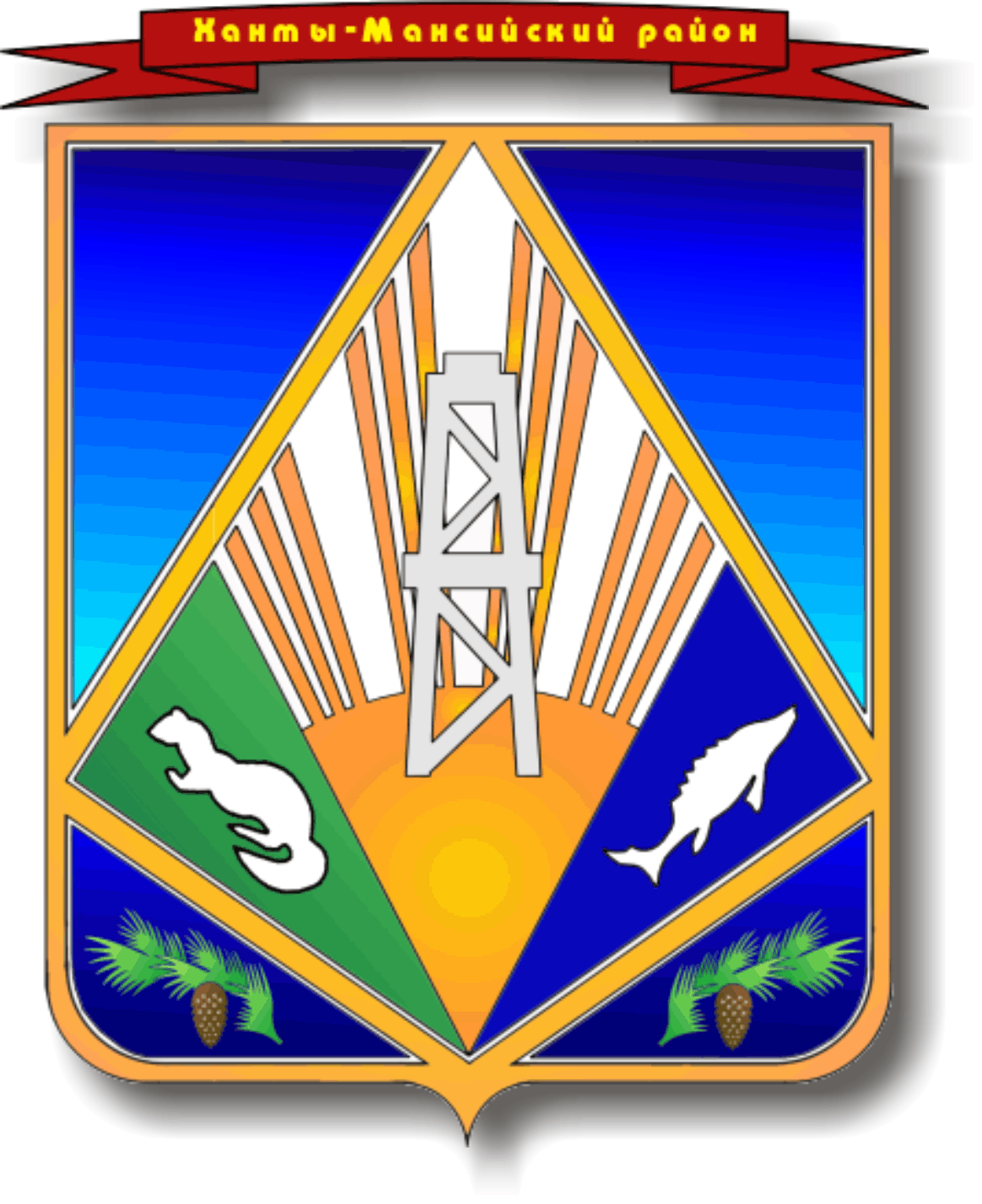 Ханты-Мансийский автономный округ - ЮграХанты-Мансийский районГ Л А В АР А С П О Р Я Ж Е Н И Еот 30.10.2014                                                                                        №   39-рг. Ханты-МансийскО созыве очередного заседания ДумыХанты-Мансийского района На основании пункта 1 части 2 статьи 20 Устава Ханты-Мансийского района, в соответствии со статьёй 29 Регламента Думы Ханты-Мансийского района, порядком внесения проектов муниципальных правовых актов в Думу Ханты-Мансийского района:1. Созвать очередное заседание Думы Ханты-Мансийского района пятого созыва в г. Ханты-Мансийске, ул. Гагарина, 214, 3 этаж (конференц-зал) 19 декабря 2014 года в 09.00 часов. Начало работы постоянных комиссий Думы Ханты-Мансийского района пятого созыва 15 декабря 2014 года в 14.00 часов.2. Включить в проект повестки очередного заседания Думы Ханты-Мансийского района пятого созыва следующие вопросы:2.1. О бюджете Ханты-Мансийского района на 2015 год и плановый период 2016-2017 годы.2.2. Об утверждении прогнозного плана приватизации муниципального   имущества Ханты-Мансийского района на  2015 год.2.3. Об утверждении плана работы Думы Ханты-Мансийского района                 на 2015 год.2.4. О поручениях Думы Ханты-Мансийского района Контрольно-счетной палате Ханты-Мансийского района. 2.5. О согласовании  полной  замены дотаций из регионального фонда финансовой поддержки муниципальных районов  дополнительными нормативами отчислений от налога на доходы физических лиц в бюджет Ханты-Мансийского района.2.6. О ходе реализации муниципальной программы «Развитие образования  в  Ханты-Мансийском районе на 2014 - 2017 годы».2.7. О ходе реализации  муниципальной программы «Культура Ханты-Мансийского района на 2014 - 2017 годы».2.8. О ходе реализации муниципальной программы «Формирование доступной среды для инвалидов и других маломобильных групп населения Ханты-Мансийского района на 2014 - 2017  годы».2.9. О ходе реализации муниципальной программы «Молодое поколение  Ханты-Мансийского района на 2014 - 2017 годы».2.10. О ходе реализации муниципальной программы «Развитие гражданского общества Ханты-Мансийского района на 2014 - 2016 годы и на плановый период до 2017 года». 2.11. О ходе реализации  муниципальной  программы «Развитие спорта и туризма на территории Ханты-Мансийского района на 2014 - 2017 годы».2.12. О ходе реализации  муниципальной программы «Защита населения и территорий от чрезвычайных ситуаций, обеспечение пожарной безопасности в Ханты-Мансийском районе  на 2014 - 2017 годы».2.13. О ходе реализации муниципальной программы «Улучшение жилищных условий жителей Ханты-Мансийского района на 2014 - 2017 годы».2.14. О внесении изменений в решение Думы Ханты-Мансийского района «О бюджете Ханты-Мансийского района на 2014 год и плановый период 2015 и 2016 годов».	3. Субъектам правотворческой инициативы внести в Думу Ханты-Мансийского района проекты решений Думы Ханты-Мансийского района и документы к ним не позднее 05 декабря 2014 года.	4. Контроль за  исполнением настоящего распоряжения возложить      на руководителя аппарата Думы Ханты-Мансийского района С.Г. Осокина.Глава Ханты-Мансийского  района     					          П.Н. Захаров